Unlimited Body Scan Members – Instructions and Rules (updated 12.7.22)Self-Scanning TRIAL at our Featherston Street HQUnlimited customers can self-scan once they have had at least 3 booked body scan appointments OR continue to book scans with Peter, using the online booking system https://nzappts.gensolve.com/healthandfitnesstestingnz All unlimited scan customers can arrange a free results discussion with Peter at any stage – the best is to schedule a 15 min appointment using the link above, and letting Peter know call you if you would like to discuss results remotelySelf-scanning can occur outside of normal office hours. Specifically, you can self-scan at the following times:Mon-Fri 5am-745am or 6pm-10pm*Sat-Sun 5am-10pm**Several times/year the scanner will not be available due to off-site testing. We will notify you when this is going to occur. Covid-19 NotesWe have some vulnerable clients that use our health facilities. If you have Covid-19 or have ANY symptoms of Covid-19 do NOT come in for a body scanIf you have been told to isolate and be tested for Covid-19, do NOT come in for a body ScanChildren and OthersChildren/pets/friends are NOT allowed to enter the scanning room with youOnly one person in the scanning room at a time Peter’s Physiotherapy Treatment RoomPlease do NOT enter this roomScans per dayPlease only scan once per day maximum How to Enter the BuildingResults Room is located at 128 Featherston StIf the street level (level 0) door is locked, please use the code providedNo code is required to enter the gym on level 1When entering level 1, if the gym lights are off, they will automatically turn on when you enter the gymHow to Enter the Body Scan RoomYou have been shown where the spare key is storedPlease lock the door and put the key back once you have scannedTurning the Body Scanner on (if it is off)If there are no orange lights next to each camera and the tablet is off, it indicates that the Body Scanner has been turned off. To turn it on, please switch power on at the wall and read the instructions above the wall power switch in the scan room. The base will spin around twice once you turn the power onTo turn the tablet on, hold down the tablet ‘on’ button for 5 seconds – top right/back of the tabletOnce the tablet is on, check the wifi icon on the bottom right of the screen. It should be connected to ResultsRoom_5g.Next, DOUBLE click on the Fit3d app on the tablet home-screen. It will take 5 seconds for the app to open-up and progress to the ‘Diagnostics’ Screen. Ideally the diagnostics screen will have 4 green ticks that appear however if the power is on at the wall and the wifi is connected as per above, please click ‘cancel diagnostics’ and you will progress to the ‘sign in’ page. Do NOT click on the ‘Advanced Diagnostics’ button. If internet is show a ‘x’ or is not connected, please see page 3 of this document. See below for next steps…The Scanning ProcessPLEASE BE CAREFUL OF THE MACHINE HANDLES – YOU WILL NEVER NEED TO FORCE THEM. IF YOU SNAP THEM, YOU WILL RECEIVE AN INVOICE FOR $1,500 PER HANDLEOnly one person scanning can enter the scan room at a time – strictly no friends or family members are to attendOnce in the room, turn the lamp on by flicking the switch before you scanGet into your underwear only – Ensure clothes are not left within 50cm of the machineSign in - Go slowly when typing in your username and password – 90% of people get it wrong 1st time!If you click ‘forgot password’, Fit3d will send you a pin number via email. This will allow you to scanBe very careful with the machine handles – you will NEVER need to force themYour arms must be STRAIGHT, you must stand STILL, & all hair and beards must be tied up high above the neckline (think Ballerina’s bun!)Make sure you click ‘sign out’ once you have completed the scanLeave the room as you found it:Turn the lights off on the lampLock the door and place the keys where you found themMachine Breakdown and Trouble-shooting Tips:If you have any issues, please text of call Peter 7 days/week on 021 075 8660. Obviously, Peter won’t be available 24 hours/day so if he doesn’t answer, please text him and try the following:Close the Fit3d app (cross button top right) and then re-opening it back double-clicking the Fit3d app icon on the tablet home screen. Try signing in and scan againRe-start the tablet – click the bottom-left of the screen on the tablet to re-start. Open-up the Fit3d app and try signing in againTurn the machine off at the wall, wait 30 seconds, then turn it on again (The machine will spin around 2 x when it re-starts) AND repeats steps 1 and 2 aboveLike all internet, it is possible to experience signal surge or temporary collapse of the connection. Please check the wifi icon on the bottom right of the screen. It should be connected to ResultsRoom_5g. If it is not, please transfer it to this. One other option you could try is ‘hot-spotting’ off your phone’s wifi and trying to re-scan. Only do this step if you know what ‘hot-spotting’ is.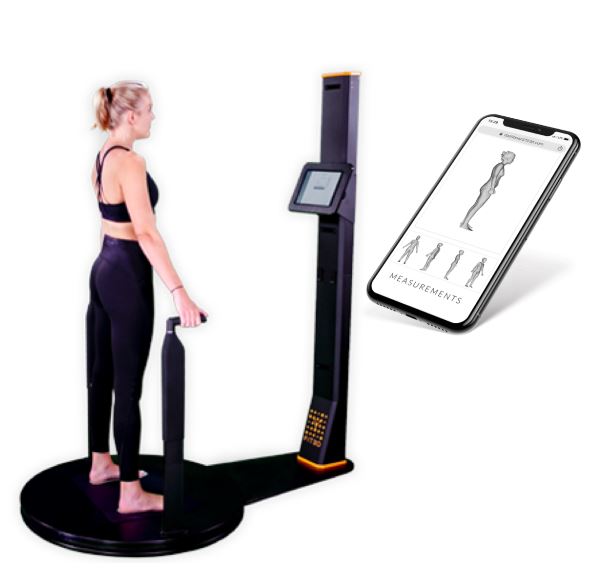 